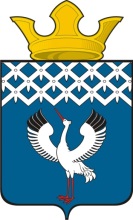 Российская ФедерацияСвердловская областьГлава муниципального образования Байкаловского сельского поселенияПОСТАНОВЛЕНИЕот 28.01.2019 года  41-пс. БайкаловоО назначении публичных слушаний о внесении изменений в Правила землепользования и застройки муниципального образования Байкаловского сельского поселения (в том числе в карту градостроительного зонирования)	В соответствии с Градостроительным и Земельным кодексами Российской Федерации, Федеральным законом от 06.10.2003 № 131-ФЗ "Об общих принципах организации местного самоуправления в Российской Федерации", Уставом Байкаловского сельского поселения, ПОСТАНОВЛЯЮ:       1. Назначить публичные слушания о внесении изменений в Правила землепользования и застройки муниципального образования Байкаловского сельского поселения Байкаловский муниципальный район Свердловской области в части изменения наименования зон земельного участка с ОД(К) (общественно-деловая зона (комплексная)) с разрешенным использованием – многофункциональные комплексы либо относительно компактно сосредоточенные объекты разного функционального назначения на Ж1(зона жилых домов усадебного типа)  - с разрешенным использованием – индивидуальные жилые дома с приусадебными участками для ведения личного подсобного хозяйства) в отношении земельного участка расположенного в  Свердловская область, с. Байкалово, ул. Мальгина,  дом № 80, корпус 7а,  кадастровый номер земельного участка 66:05:2601004:1284,   на 17 часов 00 минут «01» апреля 2019 года;        2. Создать Организационный комитет в следующем составе:  Лыжин Д.В. –  Глава Администрации  Байкаловского сельского поселения; Намятов И.А. – специалист 1 категории; Глухих П.А. – ведущий специалист администрации по Байкаловскому муниципальному району.	3. Организационному комитету осуществить прием заявок, предложений и рекомендаций по выносимому проекту Постановления Главы муниципального образования Байкаловского сельского поселения до 16 часов 00 минут «28» марта 2019 года по адресу: 623870, Свердловская область, Байкаловский район, с.Байкалово, ул. Революции, д. 21, кабинет № 2;                                                                                                 	4. Опубликовать настоящее Постановление в районной газете "Информационный вестник" и обнародовать путем размещения его полного текста на официальном сайте Байкаловского сельского поселения: www.bsposelenie.ru.;	5. Контроль исполнения настоящего Постановления возложить на специалиста 1 категории  администрации муниципального образования Байкаловского сельского поселения   Намятова И.А.Глава  муниципального образования Байкаловского сельского поселения          				Д.В. Лыжин